RESUMEN EJECUTIVOConvocatoria Mindtech Awards 2023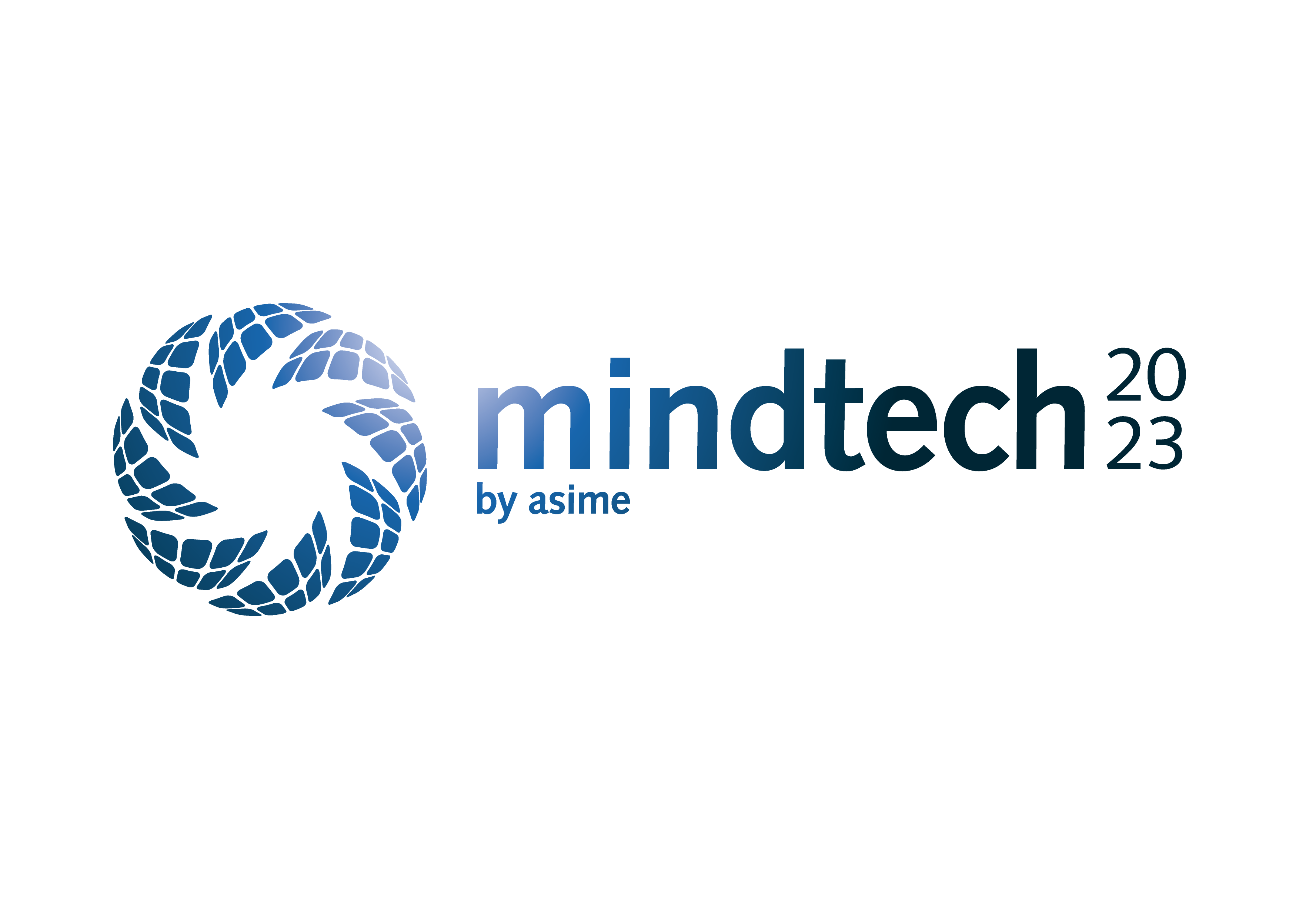 RESUMEN EJECUTIVODescripción [Máximo 1 página]Criterios de evaluación[Máximo 2 páginas]Nombre de la empresa:[Nombre]Categoría:Innovation Award4.0 AwardCSR AwardCircular Economy AwardMobility AwardInstrucciones para la cumplimentación:Se deberá respetar el formato de la plantilla propuesta y la extensión máxima de las secciones indicada.El formato de texto deberá cumplir las siguientes especificaciones: tamaño 11 e interlineado simple. Una vez cumplimentado el documento, deberá presentarse en formato de documento PDF.Se puede hacer referencia a los diferentes apartados de la memoria.Para cualquier consulta, ponerse en contacto con awards@mindtechvigo.com a. Contexto empresarial:[Datos principales y significativos de la empresa y de su trayectoria.]b. Aspectos destacables para concurrir al premio:[Descripción de los proyectos y méritos de la empresa en relación con el premio al que concurre.]c. Valores específicos de la empresa en sus actuaciones relacionadas con el premio:[Singularidades y especificidades en comparación con iniciativas existentes que buscan la solución de problemas similares, etc.]d. Descripción de otras secciones:[Breve descripción del resto de secciones de la memoria.]a. Sostenibilidad:[Grado en que la empresa contribuye a aumentar la sostenibilidad desde el punto de vista medioambiental, social y económico.]b. Impacto económico:[Viabilidad económica, singularidad y valor añadido que la diferencie de competidores, potencialidad mercado, facturación ya conseguida (si se aplica), importancia de la solución aportada para facilitar la transformación digital propia o de otras empresas.]c. Carácter innovador:[Grado de innovación, disrupción y originalidad del proyecto o trabajo de la empresa, volumen de proyectos de innovación que tiene la empresa, logros conseguidos en este ámbito][En el caso de la categoría 4.0 Award se evaluará la disrupción 4.0. Por favor incluid una descripción del grado de innovación, disrupción y originalidad del proyecto o trabajo de la empresa en el ámbito de las nuevas tecnologías y la facilitación de adaptación a la industria 4.0, importancia de la solución aportada para facilitar la transformación digital propia o de otras empresas.]d. Cláusulas sociales:[Empleo generado, inclusión social, programas de formación, colaboración con las ONG, impacto social.]e. Política de igualdad de género:[Proyectos e impacto en política de género.]f. Interconexión empresarial:[Contribución al tejido industrial del sector, apoyo a iniciativas emergentes, interrelación con otras empresas, creación de sinergias o proyectos conjuntos…]g. Participación en proyectos financiados por las administraciones públicas:[Participación en proyectos regionales, autonómicos, nacionales y/o financiados por la Unión Europea vinculados con la categoría a la que se presenta.]